表二“海大知多少”校史校情知识竞赛报名表队 名队 长手 机邮 箱学 院专业年级参赛队员（不包括队长）团队简介注意事项1、每队三人，以团队为单位报名参赛，鼓励跨院系、跨专业组队；2、报名截止时间：10月10日，请各参赛队的队长于报名时间截止前将报名表发至邮箱：ouczhishijingsai@163.com ；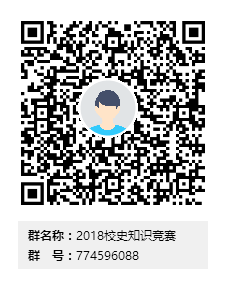 3、如有任何疑问请联系：甄同学15689916327、杨同学13045021101、李同学17852729890；4、本次知识竞赛官方QQ群：774596088，见二维码。1、每队三人，以团队为单位报名参赛，鼓励跨院系、跨专业组队；2、报名截止时间：10月10日，请各参赛队的队长于报名时间截止前将报名表发至邮箱：ouczhishijingsai@163.com ；3、如有任何疑问请联系：甄同学15689916327、杨同学13045021101、李同学17852729890；4、本次知识竞赛官方QQ群：774596088，见二维码。1、每队三人，以团队为单位报名参赛，鼓励跨院系、跨专业组队；2、报名截止时间：10月10日，请各参赛队的队长于报名时间截止前将报名表发至邮箱：ouczhishijingsai@163.com ；3、如有任何疑问请联系：甄同学15689916327、杨同学13045021101、李同学17852729890；4、本次知识竞赛官方QQ群：774596088，见二维码。